F. No. NIPHM/Stores/Photography services/2014-15			Dated:  21.01.2015ToTENDER NOTICE*(The tender document is also being uploaded on the NIPHM website http://niphm.gov.inand the other prospective bidders can make use of the document down loaded from the website)Sub: -   Re-tender for engagement of service provider/Agency for providing         Photography Services at   NIPHM under annual rate contract. * * *Sir/Madam,National Institute of Plant Health Management (NIPHM) invites ‘Sealed Bids’ under ‘Two Cover Systems for engagement of service provider/Agency for providing photography services at   NIPHM under annual rate contract. Detailed terms and conditions and list of items required may be downloaded from the NIPHM website http://niphm.gov.in.The schedule of receipt and opening of quotations is as under:-Last date and time for receipt of bids          		 : 15:00 hrs on 06.02.2015Date& Time for opening of Technical bids		:  16:00 hrs on 06.02.2015.Registrar I/cF. No. NIPHM/Stores/Photography services/2014-15			Dated:  21.01.2015TENDER DOCUMENTFORENGAGEMENT OF SERVICE PROVIDER/ AGENCY FOR PROVIDING PHOTOGRAPHY SERVICES ATNIPHM UNDER ANNUAL RATE CONTRACT.Note: 	The bidders are requested to sign on all the pages.This tender document can be downloaded from website – http://niphm.gov.inThe tender document is to be put in a cover which should also be sealed	&superscribed “Tender for providing photography services  at   NIPHM under annual rate contract. F. No. NIPHM/Stores/Photography services/2014-15			Dated:  21.01.2015TABLE OF CONTENTSPreamble of Tender      National Institute of Plant Health Management, an autonomous Institute under Ministry of Agriculture, Govt. of India is mandated to promote environmentally sustainable Plant Health Management Practices in diverse and changing agro-climatic conditions and provide policy support to Central and State Government on Plant Health Management, Sanitary and Phyto-sanitary issues and emerging bio-security challenges.In this connection, NIPHM invites ‘Sealed Bids’ under ‘two cover system’ from the service provider /Agency for Services mentioned in the Annexure-IIF.No. NIPHM/Stores/Photography services/2014-15			Dated:  21.01.2015.2. 	CHECK LISTBIDDER TO FILL IN THE CHECK LIST GIVEN BELOW(State YES/NO for each item)NOTE: Please ensure all the relevant boxes are marked YES/NO against each column.IMPORTANT NOTE: Bidders must ensure that all the required documents indicated in the Tender documents are submitted without fail. Tenders received without supporting documents for the various requirements mentioned in the tender document are liable to be rejected at the initial stage itself.3)	SALIENT FEATURES OF THE TENDER4. 	GENERAL INSTRUCTIONS:4.1 The Bidders are requested to examine the instructions, terms & conditions and specifications given in the Tender. Failure to furnish requisite information in all respects may result in rejection of the bid.  Tenders received after due date and time shall be rejected.Clarifications in the TenderA prospective Bidder requiring any clarification regarding the Tender may address the Tender Inviting Authority by letter or by Fax upto 48 hrs prior to the last date. NIPHM will respond in writing to any request for clarification in the Tender. The responses to the clarifications will also  be notified on NIPHM’s website http://niphm.gov.in4.3	Amendments to the TenderNIPHM may amend the Tender Conditions up to 2 days prior to the time fixed for receipt of the Tender. Amendment to the tender, in response to clarifications sought by prospective Bidders, is solely at the discretion of NIPHM. Such amendments will be notified on NIPHM’s website. NIPHM, at its discretion, may or may not extend the due date and time for the submission of bids on account of amendments. Extension of time, if any, will be notified on NIPHM’s website.All the Bidders are advised to periodically browse NIPHM website http://niphm.gov.in for any amendments or corrigenda issued in connection with this Tender. NIPHM will not be responsible for any misinterpretation of the provisions of this tender document on account of the Bidders failure to update the bid documents based on changes announced through the website. 4.4 The tender should be addressed to 			The Registrar,			National Institute of Plant Health Management,			Rajendranagar, HYDERABAD – 500 030.A.P.			Phone No. 24015346/043/374   Tele Fax No. 24015346Email :niphm@nic.in ; registrarniphm@nic.in ;
Website : http://niphm.gov.in4.5Any offer made in response to this tender when accepted by NIPHM will constitute a contract between the parties.4.6   The service provider shall not be entitled to any increase in the rates 4.7   The agency shall not transfer or assign sub-contract to any other party.  4.8 Corrections, if any, must be attested. All amounts shall be indicated both in words as well as in figures. Where there is difference between the amount quoted in words and figures, amount quoted in words shall prevail.4.9   The Price should be quoted only in Indian Rupees.4.10Corrupt or Fraudulent Practices: Bidders should observe the highest standard of ethics during the procurement and execution of such contracts.“Corrupt practice” means the offering, giving, receiving or soliciting of anything of value to influence the action of public official in the procurement process or in contract execution, and“Fraudulent practice” means a misrepresentation of facts in order to influence a procurement process or the execution of a contract to the detriment of the Purchaser and includes collusive practice among Bidders (prior to or after bid submission) designed to establish bid prices at artificial non-competitive levels and to deprive the Purchaser of the benefits of free and open competition.NIPHM will reject a proposal for award if it is found that the Bidder recommended for award has engaged in corrupt or fraudulent practices in competing for the contract in question.5)	ELIGIBILITY CRITERIA:-The Bidders should meet the following Eligibility Criteria for quoting the tender and the proof for the Eligibility should be provided in the Technical Bid.6. 	SCOPE OF THE WORK:-To provide Photography and Videography services as per the requirement indicated below: I. PHOTOGRAPHY SERVICES1. EVENT COVERAGE (PHOTOGRAPHY) 2. PRINTING OF PHOTOSII. VIDEOGRAPHY SERVICESThe bidder should have their office located in Hyderabad with sufficient manpower and photographers with valid ID card and adequate experience. The bidder should attend the coverage of photography even at 1 hour short notice intimation also. Failure to attend in such emergency cases, NIPHM reserves the right to engage alternative provider and deduct the incurred charges from the agency for such cases.An indent will be placed with the firm on need basis and firm has to provide the required services immediately to the office or the place asked for. The photographer should be neatly dressed and he shall have a mobile phone for contact from time to time and the number to be given to the officer NIPHM within 10 minutes/maximum of ½ hour of intimation about the event in case of emergency requirements/normal requirements respectively.The successful bidder should collect CD/exposed film as and when required from the authorized representative of the Institute and delivers the photos on the same day/next as per requirement.The photographs are to be printed on glossy paper, using Kodak/Konica/Fuje paper chemicals with accurate colours. The photos/video cassettes/CD’s are to be delivered at NIPHM on the next day. Group photographs should be given with course title and if required the names of the participants as given by Concerned Section of NIPHM in soft form. The successful bidder should cover the photo events at NIPHM with their own SLR (high resolution) digital camera having atleast18mm to 105 mm zoom lens (ED lens). Tele lens dedicated flash with strobe lights etc.All photographs taken in digital, the soft copy should be given to NIPHM. The Director General, NIPHM reserves the right to reject any or entertain one or all the bids without assigning any reasons. The decision of the Director General, NIPHM will be final in the matter.The rate contract period will initially be for a period of two years extendableup to one year on satisfactory performance and mutual consent on the same terms and conditions.The contract is liable to be cancelled without notice if the work done is not satisfactory or if any of the conditions of the rate contract are violated by the firm or the work is not completed within the stipulated time.All disputes or differences arising out or concerning the work shall be subject to the sole arbitration of Director General, NIPHM or his nominee. The decision of the arbitration shall be final & binding on both the parties.The contract will be interpreted under Indian Laws and disputes ad judicable within the jurisdiction of Hyderabad.The successful Bidder is required to execute / enter into an Agreement on non-judicial stamp paper of Rs.100/- for fulfilment of the contract. Along with the Agreement the required performance security deposit shall be remitted. 6.6.1 	Terms of Service: The firm should start their work from the next day ofwork order.  6.2 	Price Bid Validity:Bids shall remain valid for a period of 90 days after the last date for bid submission.  However, the purchaser reserves the right to seek consent for an extension of the period of validity.6.3 	RATES AND PRICESBidders should quote the rates in the format given Price Bid -Annexure – II Incomplete bids will be summarily rejected.  All corrections and alterations in the entries of tender papers shall be signed in full by the Bidder or authorized representative with date.  No erasing or over writings are permissible.  Price quoted shall be firm and final. The percentage of VAT/CST/Service Tax , surcharge, if applicable and other levies legally leviable and intended to be claimed should be clearly indicated in the tender.   Where this is not done, no claim on these accounts would be admissible later. 7. 	SUBMISSION OF TENDER:-Submission of Tender: Two-cover system will be followed: 7.1	General Instructions:The Tender proposes two stage tender systems viz. (1) Technical Bid and (2) Price Bid. The bids should be submitted in two envelopes viz.Envelope-A: Bidder Profile / PART – A (Annexure I)Envelope-B:  Price Bid/Price Bids   / PART – B (Annexure II)Both the covers must be sealed separately and super scribed with Tender number, due date and Name of the Envelope on the respective covers. These two covers should be enclosed in a separate cover and addressed to the Tender Inviting Authority i.e., Registrar, NIPHM, Rajendranagar, Hyderabad – 500 030.7.2	Details to be furnished in the Envelope-A Technical Bid:Profile of the Company – stating whether the firm is a partnership/registered firm  under the Companies Act along with its necessary enclosures (Ann-I)Undertaking and Authorization letter (as per Annexures III and IV) from the Competent Authority of the Company to sign this Tender document.  Documents received without such authorization will not be considered for further processing. This is not applicable if the proprietor signs himself as competent authority.The Bidders should furnish the location, with addresses and license details of the firm.The Bidders shall furnish as part of the bid, documents establishing the bidderseligibility to bid and its qualifications to perform the Contract if their tender is accepted.The documentary evidence of the Bidders qualifications shall   be established to the satisfaction of NIPHM. However, the decision of Director General, NIPHM will be final in this regard.7.3	Signing of BidsIndividual signing the tender or other documents connected with contract must  Specify whether he signs as:A “Sole proprietor” of the concern or constituted attorney of such sole proprietor;A partner of the firm, if it is a partnership firm in which case he must have authority to execute on behalf of the firm.Director or a Principal Officer duly authorized by the Board of Directors of the Company, if it is a Company.The bids shall be typed or written in indelible ink and shall be signed by the Bidder or a person or persons duly authorized to bind the Bidder to the Contract. Bidders are requested to sign each and every page of the tender document including Annexure(s) attached thereto.Any alterations, erasures shall be treated valid only if they are authenticated by full signature by the person or persons authorized to sign the bid. Tender documents should be free from over writing.Details to be furnished in the Price Bid – Envelop “B” Prices must be quoted only in the Price Bid Form (Please see the “PART-B- PRICE BID”  –ANNEXURE II7.5Mode of Submission:Both the Envelopes viz. Envelope-A and Envelope-B must be put in a single cover, sealed and must be super scribed “Tender For Providing photography services at   NIPHM under annual rate contract”. It shall be addressed to “The Registrar, National Institute of Plant Health Management, Rajendranagar, Hyderabad – 500 030”.The Tender may be dropped in the Tender box kept at NIPHM office.Alternatively, the Tenders must reach NIPHM on or before the due date and time by registered post/courier. NIPHM will not be liable or responsible for Postal/Courier delay, if any.The Tenders received after Due Date and Time or Unsealed or incomplete shape or Tenders submitted by Facsimiles (FAX) or by Electronic mail will be summarily rejected.A Tender once submitted shall not be permitted to be altered or amended.7.6 Service of Notice:Any notice hereunder may be served on the Successful Bidder by Registered Post at his last known address.  Proof of issue of any such notice should be conclusive of the Successful Bidder having been duly informed.8.	OPENING OF TENDERS8.1	Tender Opening:Tenders will be opened at the prescribed date and time in the presence of Bidders or their representatives who choose to be present. The representatives of Bidders must bring the authorization letter from the bidding companies for attending the Tender opening. Not more than two representatives for each Bidder would be allowed to take part during the bid opening process.Envelope-A containing Technical Bid for Providing Photography services at NIPHM under annual ratecontract“would be opened first. Eligibility Criteria such as pre-qualification conditions will be checked and the supporting documents would be cross checked wherever required.Only the Technical Bid will be opened on the due date. The date, time and venue of opening the Price Bid will be intimated separately. The price bids will be opened at the appointed time in the presence of bidders who choose to be present.Tenders non compliant with any of the tender terms will not be considered for the next stage i.e. for opening of the Price Bid. 9. TENDER EVALUATION CRITERIA: The evaluation of Tenders will be done by NIPHM as detailed below:9.1. Technical Bid evaluation:Bidders will be eligible for further processing only if they fulfill the following criteriaCompliance with the eligibility Criteria.Compliance with Technical and capacity requirements and Scope of Work.The bidders may provide a statement comparing the NIPHM specification and with that of the specifications offered by the firm and remarks as per Scope of work.NIPHM will prepare a list of Bidders whose bids are substantially responsive with the technical and capacity requirements as given in Tender form.  The Tenders which do not match eligibility criteria or which do not conform substantially to the Technical Specifications shall be rejected. The Eligible bidders alone will be considered for further evaluation. 9.2	PRICE BID EVALUATION:Opening of Envelope-B Price Bid:Bidders who are qualified in Technical Bid only will be called for Price Bid opening. The technically qualified bidders alone will be informed about the date and time of opening of the Price Bid and their Price Bids alone will be opened on the due date and time in the presence of the Bidders  or their authorized representatives who choose to be present.   The contract will be entrusted to the Bidder, whose bid has been determined as L1.  L1 will be arrived separately for each category after considering basic price, taxes and other charges, if any.  In case the L1 agency who has been awarded the tender fails to execute the contract, NIPHM will have the right to choose L2 and shall recover the excess cost from L1 as penalty for backing out after award of contract. NIPHM further reserves the right to take legal action to get such firms black listed.10. ACCEPTANCE OF TENDERThe final acceptance of the Tender is entirely vested with NIPHM which reserves the right to accept or reject any or all of the Tenders in full or in part. After acceptance of the Tender by NIPHM, the Bidders shall have no right to withdraw his Tender and Prices payable to the Supplier as stated in the Contract shall be firm and not subject to any adjustment during performance of the Contract.The Tender accepting authority may also reject all the Tenders for reasons such as changes in the scope of work, lack of anticipated financial resources, court orders, accidents or calamities and other unforeseen circumstances. After acceptance of the Tender, NIPHM would issue Letter of Acceptance (LOA)/award the work order only to the Successful Bidder.  NIPHM also reserve the right to issue work Orders to more than one Bidder under rate contract. The letter of acceptance will include the details along with terms and conditions of the tender.11. 	Rejection of Tender:NIPHM also reserves the right to reject/cancel the tender without assigning any reason thereof.12. 	PAYMENT OF SECURITY DEPOSIT (SD):The Successful firm(s) shall require to deposit Rs 10,000 as Security deposit/Performance Security either by means of demand draft or irrevocable Bank Guarantee obtained from any nationalized/commercial banks in favour of National Institute of Plant Health Management (NIPHM), Hyderabad which should remain valid for 60 days beyond the date of completion of all contractual obligations of the supplier including warranty obligation. The security deposit will be released/discharged after 60 days of completion all contractual obligations of the supplier including warranty obligation.13. 	Terms of   Payment:Payment will be released within 15 days from the date of submission of bill and issue of final certificate by the officer to that effect.The Supplier/firm should submit the invoice in triplicate.  The invoice should contain the VAT/CST registration number/Service Tax etc as applicable and there should not be any overwriting/cuttings/corrections.  An advance stamped receipt should be enclosed along with invoice.14. EXECUTION OF AGREEMENT:The successful Bidder is required to execute enter into an Agreement on non-judicial stamp paper of Rs.100/- for fulfillment of the contract. Along with the Agreement the required Security Deposit shall be remitted.The successful Bidders shall not assign or make over the contract, the benefit or burden thereof to any other person or persons or Body Corporate for the execution of the contract or any part thereof.15. EXTENSION OF CONTRACT:The contract period will initially be for a period of two years extendable up to one year on satisfactory performance and mutual consent on the same terms and conditions.16. PENALTY CLAUSE:1.	There will be zero tolerance with regard to supply of poor printing quality and poor response in service by the selected firm.2. 	The contractor will be liable for penalty for deficiencies in quality of printing/variation in the quality of material supplied/failure to comply with time schedules of the event/any other conditions of the tender, Penalty of Rs 1000 will be imposed for the discrepancies noticedin the services during the first instance of contract period.Penalty of Rs 3000 will be imposed for the discrepancies noticed during the second instance and penalty of Rs 5000 will be imposed for the such discrepancies noticed during the third instance.3. 	If the damages/quality discrepancies/failure to comply with any others conditions of tender which are noticed beyond the third instance, then order will be cancelled & firm will be blacklisted by NIPHM and security deposit will be forfeited.4. 	It will be the responsibility of the successful bidder to print &supply of materialas per the prescribed quality standards by NIPHM during the entire contract period and no exceptions will be accepted by NIPHM in this regard.*****Annexure I17. Bidders profile –PART –A:Tender for engagement of  service provider/agency for Providing photography services at   NIPHM under annual rate contract.1	Bidder’s Profile- PART-A:- Signature of authorised signatory Name : ______________________Designation ___________________	Office Seal :Annexure: II20. PRICE BIDI. PHOTOGRAPHY SERVICES1. EVENT COVERAGE (PHOTOGRAPHY) 2. PRINTING OF PHOTOSII. VIDEOGRAPHY SERVICESNote:     1) VAT/CST/Service Tax should be indicated clearly.Prices should be quoted only in Indian rupees.L1 will be arrived separately for each category.We are herewith undertaking that the details provided above are true and to abide by the terms and conditions contained in the bid document of NIPHM.  Signature of authorised official               (With seal and stamp) Name:      Designation:ANNEXURE – III21.UNDERTAKING1.	I/We undertake that I/We have carefully studied all the terms and conditions and understood the parameters of the proposed supplies of the NIPHM and shall abide by them.2.	I/We also undertake that I/We have understood Technical Specifications for providing services mentioned in Annexure I& Scope of work of the Tender dated _______________ and shall make the supplies strictly as per these Technical Specifications for the supplies.3.	I/We further undertake that the information given in this tender is true and correct in all respect and we hold the responsibility for the same.Dated at				    (Dated signature of Bidder with stamp of the firm)ANNEXURE –IV22.	FORMAT FOR AUTHORISATION LETTERToThe Registrar,National Institute of Plant Health Management,Rajendranagar,HYDERABAD – 500030.Andhra Pradesh.Sir,	We hereby authorize _____________________ to submit a Bid and subsequently participate and sign the contract submitted against the Ref.: ____________________________________. We hereby accept his decision taken, if any, in this regard.(Signature for and on behalf of the Company)Place:Date: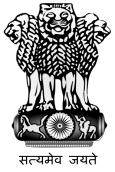 National Institute of Plant Health ManagementDepartment of Agriculture & CooperationMinistry of AgricultureGovernment of India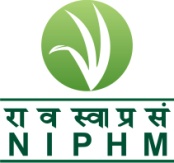 Telephone : 9140-24015374e-mail : niphm@nic.inTele-Fax   :  9140-24015346Telephone : 9140-24015374e-mail : niphm@nic.inTele-Fax   :  9140-24015346Rajendranagar,Hyderabad – 500 030http://niphm.gov.inNational Institute of Plant Health ManagementDepartment of Agriculture & CooperationMinistry of AgricultureGovernment of IndiaTelephone : 9140-24015374e-mail : niphm@nic.inTele-Fax   :  9140-24015346Telephone : 9140-24015374e-mail : niphm@nic.inTele-Fax   :  9140-24015346RajendraNagar,Hyderabad – 500 030http://niphm.gov.inSl. No.DescriptionPage No1Preamble of Tender32Check List43Salient Features of the  Tender54General Instructions 65Eligibility Criteria76Scope of work, Terms of Supply and Price Bid Validity97Submission of Tender138Opening of Tenders149Tender Evaluation Criteria1410Acceptance of Tender1411Rejection of Tender 1512Payment of Security Deposit1513Terms of Payment 1514Execution of Agreement 1515Extension of contract 1516Penalty clause 1617Details of Bidder’s Profile/Part ‘A’ Annexure-I1718Details of Price Bid/Part ‘B’     Annexure – IITender for providing photography services  at   NIPHM under annual rate contract. Annexure -III1819Format for undertaking   –  Annexure – IV 1920Format for Authorisation letter  –  Annexure – V20Sl. No.DetailsYES/NO1.Whether the Technical Bid (envelope A) and Price Bid (envelop B) are submitted in seperate covers and both the covers enclosed in a common envelop.  2.Whether Technical Bid (Envelope A) contains:Pre-Qualification details as laid down in the Tender under Eligibility Criteria. Signed Technical Bid of the original Tender document and other supportive documents including leaflets/pamphlets.Filled up and signed Technical Specification statement viz.,  Annexure ILetter of Authorization for signing the Tender document viz., Annex. III.Under taking as per  Annexure IVCopies of Audited Annual reports3Whether Envelope-B contains: Filled up and signed Price Bid documents, viz., Annexure IITender For Providing photography services at   NIPHM under annual rate contract.Tender For Providing photography services at   NIPHM under annual rate contract.Tender For Providing photography services at   NIPHM under annual rate contract.1Tender inviting Authority , Designation and AddressThe Registrar,National Institute of Plant Health Management,RajendranagarHYDERABAD – 500 030. A.P.Phone No. 24015346/043/374Telefax No. 24015346Email : niphm@nic.in  ;  registrarniphm@nic.inWebsite : http://niphm.gov.in2a)Name of the WorkProviding photography services at   NIPHM under annual rate contract..2b)Tender referenceF.No. No. NIPHM/Stores/Photography services/2014-152c)Place of contractNIPHM, Rajendranagar, Hyderabad – 500 030.  A.P.2d) Contract Period/validity period  of BidsBid prices shall remain valid for a period of 90 days after the last date for bid submission. However, the purchaser reserves the right to seek consent for an extension of the period of validity.   A bid valid for a shorter period may be rejected by the Purchaser as non-responsive.And the Purchaser reserves the right to increase/decrease the quantity of goods, originally specified in the Schedule of Requirements.3Availability of Tender documents Tender documents can be downloaded from http://niphm.gov.inWebsite free of cost.4Earnest Money Deposit(EMD)Bidders are exempted from Earnest Money Deposit. 5Due Date, Time and Place of Submission of TenderUp to 15.00 hrs on  06.02.2015 at the address mentioned in (1)6Date, Time and Place of  Opening of Technical BidOn 06.02.2015 at 16.00 hrs at the address mentioned in (1)7Other important criteria specified by the Tender Inviting Authority:Eligibility Criteria :The firm should be a service provider engaged in photography services.The service provider/agency should have at least 3 years experience in providing such services as on last date of submission of tender.The firm should have gross annual turnover of at least Rs. 5.00 lakhs for one year during last three years. Turnover not applicable to registered service provider  with NIPHM/DGS&D/CRIDA-ICAR UnitsThe firm should be registered under Income Tax Act.The firm should be registered under VAT/CST/Service tax as applicable.Other important criteria specified by the Tender Inviting Authority:Eligibility Criteria :The firm should be a service provider engaged in photography services.The service provider/agency should have at least 3 years experience in providing such services as on last date of submission of tender.The firm should have gross annual turnover of at least Rs. 5.00 lakhs for one year during last three years. Turnover not applicable to registered service provider  with NIPHM/DGS&D/CRIDA-ICAR UnitsThe firm should be registered under Income Tax Act.The firm should be registered under VAT/CST/Service tax as applicable.Sl. NoMinimum Eligibility CriteriaProof to be submitted for fulfilling the EligibilityPage No.  (s)1The Bidder shall be a  service provider/Agency engaged in photography services..Registration Certificate of the firm or service provider.2The firm should have at least 3 years experience in providing such services as on last date of submission of tender.Documents to prove that the service provider/Agency has providedsimilar services for 3 years may be submitted.3The firm should have gross annual turnover of at least Rs.5.00 lakhs for one year during last three years.Turnover not applicable to registered suppliers with NIPHM/DGS&D/CRIDA-ICAR UnitsCopies of Annual Accounts duly signed and attested by a Chartered accountant may be enclosed.4The firm should be income tax assessee at least for a period of 3 years.PAN Card of the firm should be enclosed.5The firm should be registered under VAT/CST/Service Tax as applicable.Self-attested copy of the  VAT/CST/ Service tax certificate may be enclosed6In case a bidder bids on behalf of more than one service provider, he should be a Authorized Dealer for the provision of the services.Dealership Certificate from each service provider shouldbeenclosed in each bid.DescriptionEvent Coverage  (as per event schedule viz for , 2 hours or  Half day or Full day ) (Photography) and supply of softcopy of all the digital photos (Including Passport photos & photos of the event)Description3.Taking Group Photographs at NIPHM and Printing hard copy of photograph in different sizes along with providing softcopy of Group Photographs to NIPHM (as per specifications 6.e of tender document)          - 4” X 6” size          - 8” X 12” size          - 12” X 10” size           - 12” X 18” sizeDescriptionEvent Coverage (as per event schedule viz for , 2 hours or  Half day or Full day )  (Videography) and supply of softcopy in DVD – (Inclusive of editing, titles, dubbing for event) - Final output should be delivered in DVD format. THE FIRMNameRegd. AddressAddress for correspondenceContact Person’si)   Name & Designationii)  Addressiii) Tel. No. Landline  & mobileiv) Email IDType of FirmSole proprietor/Private Ltd/ Partnership/ co operative / Public Co. (Pl. tick and enclose copy of Memorandum/Articles of Association/ Certificates of Incorporation)3. Please mention PAN/GIR NO. & date and year of Registration. (please enclose photocopy)4.Please mention the Sales Tax/VAT, Service Taxregistrationdetails& year of Registration  (please enclose photocopy)5. The annual gross turnover of the firm of the last three years should be mentioned clearly.      FY 2013-14     FY 2012-13     FY 2011-12 (Pl. encloses copies of ITR/Audited balance sheet and P&L account etc.)6. Relevant Experience (in Yrs) as on last date of submission of tender should be mentionedDescriptionRateTaxes, If AnyRate (Incl. all Taxes)Charges for Event Coverage (Photography) and supply of softcopy of all the digital photos (Including Passport photos & photos of the event)Charges for Event Coverage (Photography) and supply of softcopy of all the digital photos (Including Passport photos & photos of the event)Charges for Event Coverage (Photography) and supply of softcopy of all the digital photos (Including Passport photos & photos of the event)Charges for Event Coverage (Photography) and supply of softcopy of all the digital photos (Including Passport photos & photos of the event)For 2  hoursFor Half dayFor Full day DescriptionUnit RateIn Rs.Taxes, If AnyUnit Rate (Incl. all Taxes)3.Taking Group Photographs at NIPHM and Printing hard copy of photograph in different sizes along with providing softcopy of Group Photographs to NIPHM (as per specifications 6.e of tender document)3.Taking Group Photographs at NIPHM and Printing hard copy of photograph in different sizes along with providing softcopy of Group Photographs to NIPHM (as per specifications 6.e of tender document)3.Taking Group Photographs at NIPHM and Printing hard copy of photograph in different sizes along with providing softcopy of Group Photographs to NIPHM (as per specifications 6.e of tender document)3.Taking Group Photographs at NIPHM and Printing hard copy of photograph in different sizes along with providing softcopy of Group Photographs to NIPHM (as per specifications 6.e of tender document)          - 4” X 6” size          - 8” X 12” size          - 12” X 10” size           - 12” X 18” sizeDescriptionUnit RateTaxes, If AnyUnit Rate (Incl. all Taxes)Charges for Event Coverage (Videography)and supply of softcopy in DVD – (Inclusive of editing, titles, dubbing for event) - Final output should be delivered in DVD format. Charges for Event Coverage (Videography)and supply of softcopy in DVD – (Inclusive of editing, titles, dubbing for event) - Final output should be delivered in DVD format. Charges for Event Coverage (Videography)and supply of softcopy in DVD – (Inclusive of editing, titles, dubbing for event) - Final output should be delivered in DVD format. Charges for Event Coverage (Videography)and supply of softcopy in DVD – (Inclusive of editing, titles, dubbing for event) - Final output should be delivered in DVD format. For 2  hoursFor Half dayFor Full day 